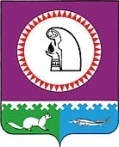          В соответствии с  Земельным  кодексом Российской Федерации, Законами Ханты-Мансийского автономного округа - Югры от 03.05.2000 № 26-оз «О регулировании отдельных земельных отношений в Ханты-Мансийском автономном округе – Югре», от 06.07.2005 № 57-оз «О регулировании отдельных жилищных отношений в Ханты-Мансийском автономном округе – Югре», Уставом городского поселения Октябрьское:         1. Утвердить план – график бесплатного предоставления в собственность отдельным категориям граждан земельных участков для строительства индивидуальных жилых домов на территории городского поселения Октябрьское согласно приложению.         2. Обнародовать настоящее постановление путем размещения в сети Интернет на официальном сайте городского поселения Октябрьское  www.admoktpos.ru.         3. Настоящее постановление вступает в силу после его официального обнародования.         4. Контроль за выполнением постановления оставляю за собой.Приложение  к постановлению администрации городского поселения  Октябрьское                                                                           от « __ » ____________ 2015 № ___ПЛАН-ГРАФИКБЕСПЛАТНОГО ПРЕДОСТАВЛЕНИЯ В СОБСТВЕННОСТЬОТДЕЛЬНЫМ КАТЕГОРИЯМ ГРАЖДАН ЗЕМЕЛЬНЫХ УЧАСТКОВДЛЯ СТРОИТЕЛЬСТВА ИНДИВИДУАЛЬНЫХ ЖИЛЫХ ДОМОВНА ТЕРРИТОРИИ ГОРОДСКОГО ПОСЕЛЕНИЯ ОКТЯБРЬСКОЕАДМИНИСТРАЦИЯ ГОРОДСКОГО ПОСЕЛЕНИЯ ОКТЯБРЬСКОЕОктябрьского районаХанты-Мансийского автономного округа-ЮгрыПОСТАНОВЛЕНИЕАДМИНИСТРАЦИЯ ГОРОДСКОГО ПОСЕЛЕНИЯ ОКТЯБРЬСКОЕОктябрьского районаХанты-Мансийского автономного округа-ЮгрыПОСТАНОВЛЕНИЕАДМИНИСТРАЦИЯ ГОРОДСКОГО ПОСЕЛЕНИЯ ОКТЯБРЬСКОЕОктябрьского районаХанты-Мансийского автономного округа-ЮгрыПОСТАНОВЛЕНИЕАДМИНИСТРАЦИЯ ГОРОДСКОГО ПОСЕЛЕНИЯ ОКТЯБРЬСКОЕОктябрьского районаХанты-Мансийского автономного округа-ЮгрыПОСТАНОВЛЕНИЕАДМИНИСТРАЦИЯ ГОРОДСКОГО ПОСЕЛЕНИЯ ОКТЯБРЬСКОЕОктябрьского районаХанты-Мансийского автономного округа-ЮгрыПОСТАНОВЛЕНИЕАДМИНИСТРАЦИЯ ГОРОДСКОГО ПОСЕЛЕНИЯ ОКТЯБРЬСКОЕОктябрьского районаХанты-Мансийского автономного округа-ЮгрыПОСТАНОВЛЕНИЕАДМИНИСТРАЦИЯ ГОРОДСКОГО ПОСЕЛЕНИЯ ОКТЯБРЬСКОЕОктябрьского районаХанты-Мансийского автономного округа-ЮгрыПОСТАНОВЛЕНИЕАДМИНИСТРАЦИЯ ГОРОДСКОГО ПОСЕЛЕНИЯ ОКТЯБРЬСКОЕОктябрьского районаХанты-Мансийского автономного округа-ЮгрыПОСТАНОВЛЕНИЕАДМИНИСТРАЦИЯ ГОРОДСКОГО ПОСЕЛЕНИЯ ОКТЯБРЬСКОЕОктябрьского районаХанты-Мансийского автономного округа-ЮгрыПОСТАНОВЛЕНИЕАДМИНИСТРАЦИЯ ГОРОДСКОГО ПОСЕЛЕНИЯ ОКТЯБРЬСКОЕОктябрьского районаХанты-Мансийского автономного округа-ЮгрыПОСТАНОВЛЕНИЕАДМИНИСТРАЦИЯ ГОРОДСКОГО ПОСЕЛЕНИЯ ОКТЯБРЬСКОЕОктябрьского районаХанты-Мансийского автономного округа-ЮгрыПОСТАНОВЛЕНИЕАДМИНИСТРАЦИЯ ГОРОДСКОГО ПОСЕЛЕНИЯ ОКТЯБРЬСКОЕОктябрьского районаХанты-Мансийского автономного округа-ЮгрыПОСТАНОВЛЕНИЕ««10»сентября2015г.№310п.г.т. Октябрьскоеп.г.т. Октябрьскоеп.г.т. Октябрьскоеп.г.т. Октябрьскоеп.г.т. Октябрьскоеп.г.т. Октябрьскоеп.г.т. Октябрьскоеп.г.т. Октябрьскоеп.г.т. Октябрьскоеп.г.т. Октябрьскоеп.г.т. Октябрьскоеп.г.т. ОктябрьскоеОб утверждении плана – графика бесплатного предоставления в собственность отдельным категориям граждан земельных участков для строительства индивидуальных жилых домов на территории городского поселения Октябрьское Об утверждении плана – графика бесплатного предоставления в собственность отдельным категориям граждан земельных участков для строительства индивидуальных жилых домов на территории городского поселения Октябрьское Об утверждении плана – графика бесплатного предоставления в собственность отдельным категориям граждан земельных участков для строительства индивидуальных жилых домов на территории городского поселения Октябрьское Об утверждении плана – графика бесплатного предоставления в собственность отдельным категориям граждан земельных участков для строительства индивидуальных жилых домов на территории городского поселения Октябрьское Об утверждении плана – графика бесплатного предоставления в собственность отдельным категориям граждан земельных участков для строительства индивидуальных жилых домов на территории городского поселения Октябрьское Об утверждении плана – графика бесплатного предоставления в собственность отдельным категориям граждан земельных участков для строительства индивидуальных жилых домов на территории городского поселения Октябрьское Об утверждении плана – графика бесплатного предоставления в собственность отдельным категориям граждан земельных участков для строительства индивидуальных жилых домов на территории городского поселения Октябрьское Об утверждении плана – графика бесплатного предоставления в собственность отдельным категориям граждан земельных участков для строительства индивидуальных жилых домов на территории городского поселения Октябрьское Глава городского поселения Октябрьское                                                         В.В.Сенченков  № п/пАдресГод предоставления№ п/пАдресГод предоставления1Октябрьский район, пгт. Октябрьское, ул. Мира. Участок 120152Октябрьский район, пгт. Октябрьское, ул. Нагорная. Участок 220153Октябрьский район, пгт. Октябрьское, ул. Сплавная. Участок 320154Октябрьский район, пгт. Октябрьское, квартал 01:07:06. Участок 420165Октябрьский район, пгт. Октябрьское, квартал 01:03:04.Участок 52016